«Чисто не там, где убирают, а там, где не сорят!» — гласит народная мудрость. Польза от нее неоценима, когда речь заходит о бытовой культуре: содержать территорию сельского поселения в чистоте — прямая обязанность его жителей. О роли общественности в вопросах благоустройства жителям сельского поселения неустанно напоминают власти.На субботник вышли специалисты  администрации сельского поселения и жители. Очистили от листвы и мусора, продолжив многолетнюю традицию субботников. Администрацией поселения планируется и дальнейшее проведение субботников, особое внимание будет уделяться приведению в порядок общественных мест. Администрация Грушево-Дубовского  сельского поселения убедительно просит всех жителей навести порядок на своих придворовых территориях. Чистота и порядок поселения зависит только от Вас! 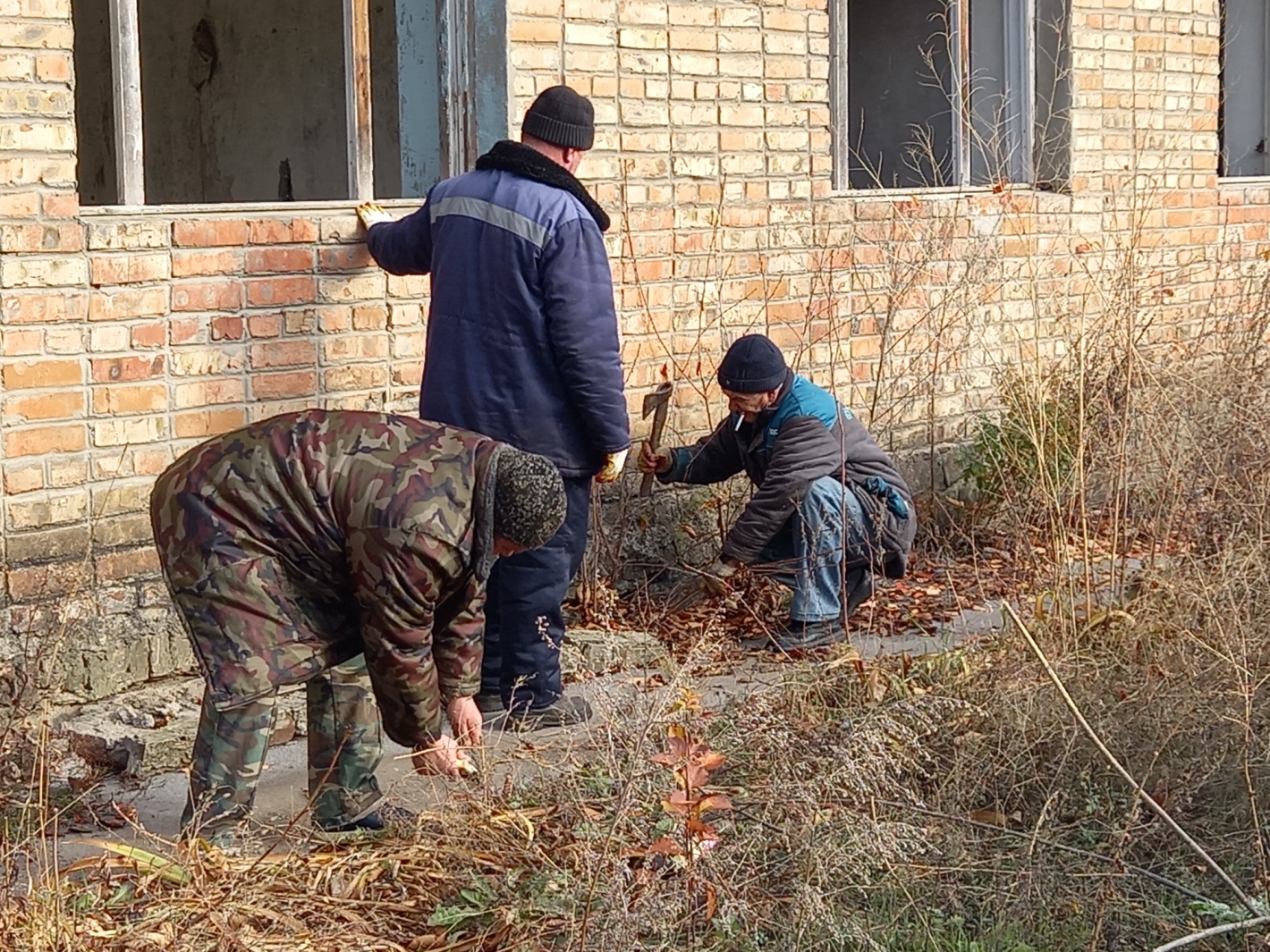 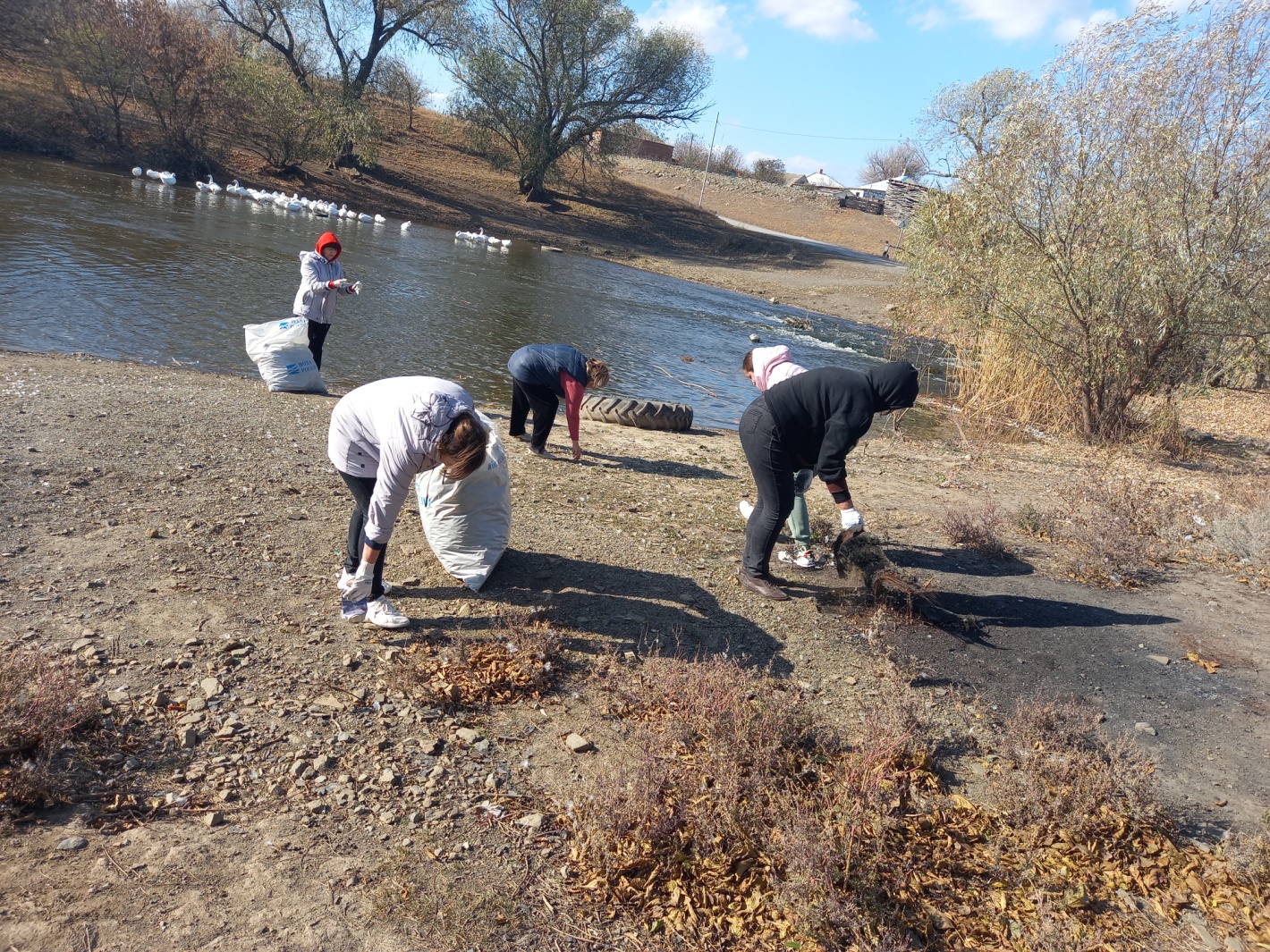 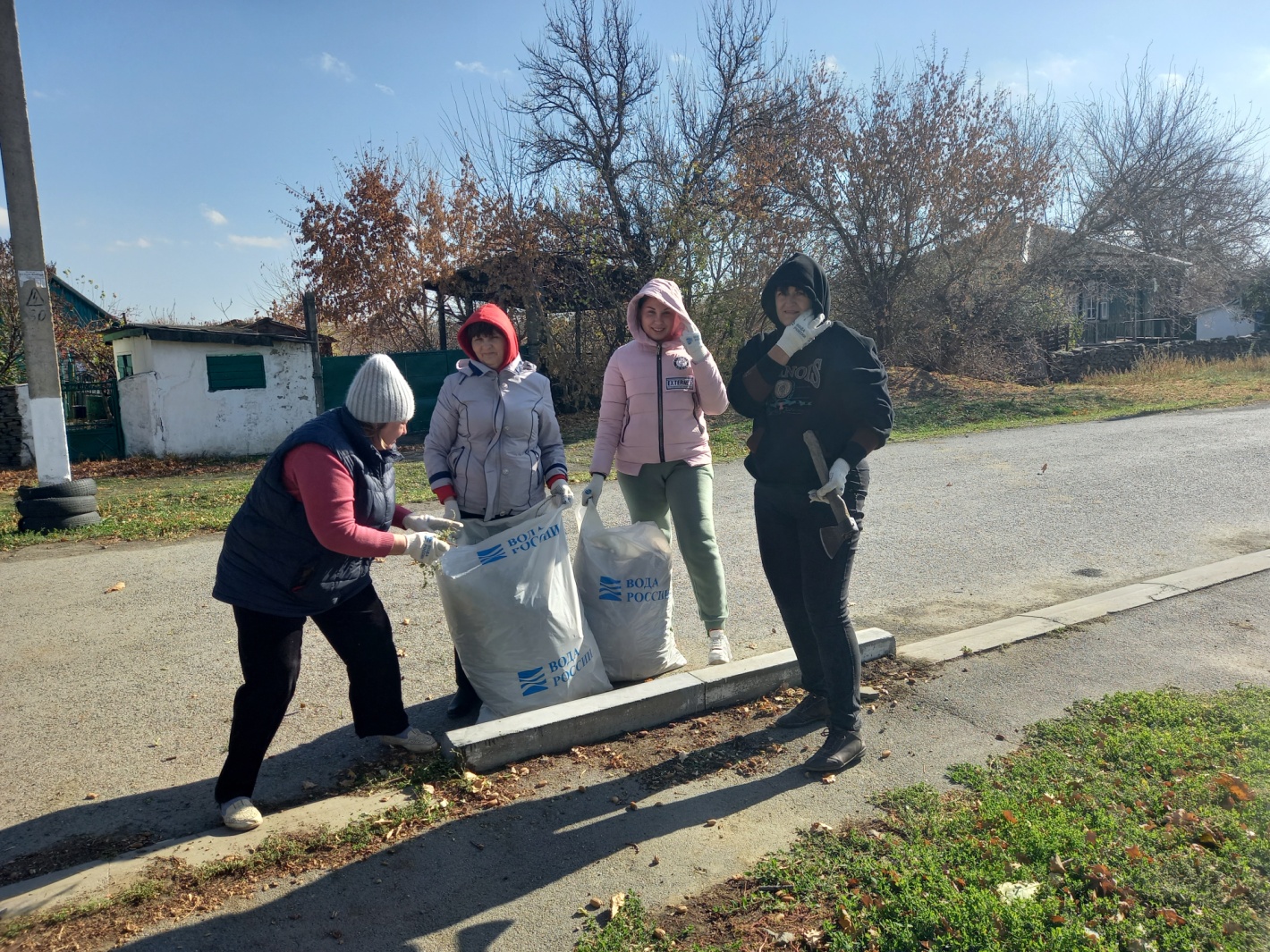 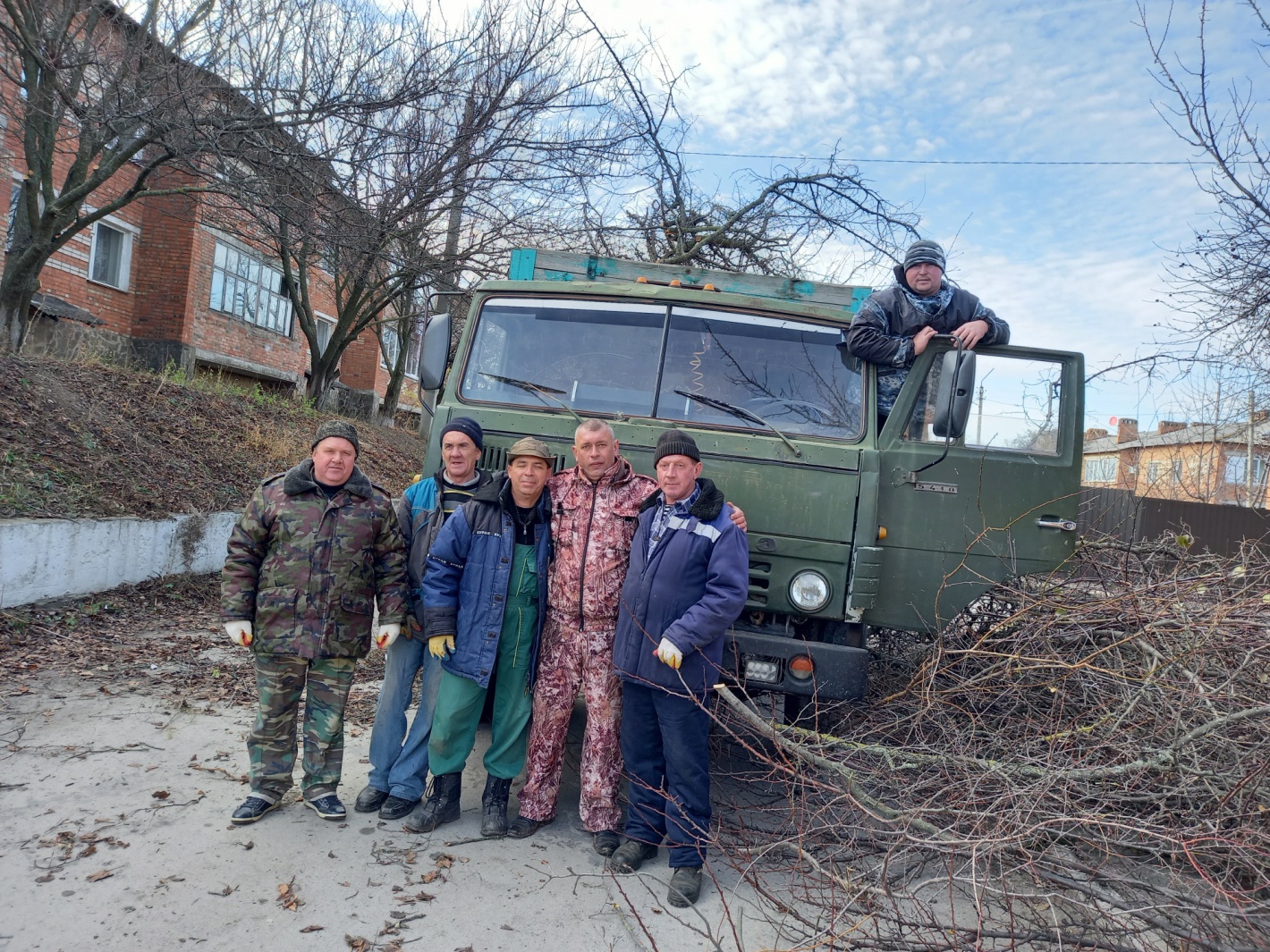 